BIODATA PENULIS SKRIPSIPendadaran/lulus Tanggal	: ..............................................Wisuda Tanggal		: ..............................................NIM				:Nama				: LestariJenis Kelamin			: PerempuanTempat & Tanggal lahir	: Palembang, 16 Februari 1994Status				: Belum MenikahAgama				: IslamProgram Studi			: Teknik InformatikaPekerjaan saat ini		: MahasiswaAlamat Rumah Asal		: Komplek Pepabri Blok C No.9 SungailiatNo. Telepon / HP		: 089697273584Nama Orang Tua		: SupriyantoPekerjaan Orang Tua		: TNI-ADAlamat Orang Tua		: Komplek Pepabri Blok C No.9 SungailiatJudul Skripsi			: Aplikasi Doa Sehari-Hari untuk Anak Muslim   Berbasis Android pada TK/TPA Al-Mujahiddin   Pepabri SungailiatDosen Pembimbing		: Okkita Rizan, S.Kom, M.KomPangkalpinang, 	 Juni 2015PenulisLestari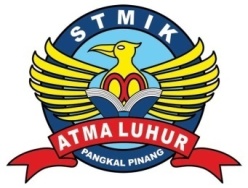 STMIK ATMA LUHUR PANGKALPINANGJln. Jend. Sudirman – Selindung Lama PangkalpinangPropinsi Kepulauan Bangka Belitung